Kentucky veteran representativesProgram Manager – Vacant 502-782-3117Local Veterans Employment Representative – David Kuhn 502-782-3092Intensive Services Coordinator – Lee White 502-595-1044Employer Support of the Guard and ReservesProgram Support Specialist – Mike Richie 502-607-1288Administrative Support Tech – Tim Stinnett 502-607-6055Employment Coordinator, Heros2Hired- 502-607-1302Barren RiverRegional Manager – Vickie Wade 270-651-2121Disabled Veterans Outreach Program Specialist – Donald McGlothlin 270-651-2121 x22568KDVA Representative – Stephen Buford 270-651-9578BluegrassLocal Veterans Employment Representative – Bruce Quire 859-229-4259Local Veterans Employment Representative – Denise Jones 859-425-2180Disabled Veterans Outreach Program Specialist – Nathan Church 859-425-2180Disabled Veterans Outreach Program Specialist – Charles Bell Jr. 859-425-2180Disabled Veterans Outreach Program Specialist – Brian Jones 859-425-2180KDVA Representative – Randy Roberts 859-858-3853KDVA Representative – Eileen Ward 859-858-2814KDVA Representative – Lee Gordley (859)281-3983Cumberlands Regional Manager – Vacant 270-789-1352Disabled Veterans Outreach Program Specialist – Jordon Victor 606-528-3460KDVA Representative – Bill Farmer 606-330-2210JobSightRegional Manager – Vacant 606-889-1772Local Veterans Employment Representative – Jerry McBrayer 606-889-1772 x21844Disabled Veterans Outreach Program Specialist – Larry Lanning 606-889-1772 x21834KDVA Representative – Brian Bowman 606-433-7522KDVA Representative – Missy D Hall 606-435-6196KentuckianaWorksRegional Manager – Vacant 502-595-4762Local Veterans Employment Rep – William Potts 502-966-6311Disabled Veterans Outreach Program Specialist – Cathy Hinkle 502-595-1035Disabled Veterans Outreach Program Specialist – Irv Mattingly 502-966-6313Disabled Veterans Outreach Program Specialist – Frank Tedford 502-595-1040KDVA Representative – Lisa Pittman 502-595-4447KDVA Representative – Angela Worley 502-595-4447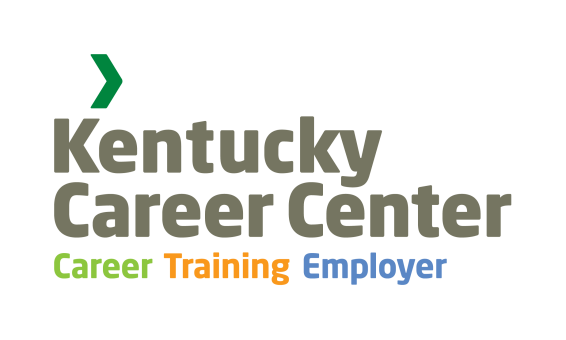 KDVA Representative – Dianna Anderson 502-635-4527Green RiverRegional Manager – Vacant 270-687-7297Disabled Veterans Outreach Program Specialist – Darren Revlett 270-687-7297KDVA Representative – Renita Duff 270-322-9087Lincoln TrailRegional Manager – Vacant 270-766-5115Local Veterans Employment Representative – Vacant 270-234-5810Disabled Veterans Outreach Program Specialist – Robert Shorter 270-766-5115 x45842KDVA Representative – Trina Patty 502-287-6414KDVA Representative – Eileen Ward 859-858-2814KDVA Representative – Frank Niederriter 502-799-0418Northern Kentucky Regional Manager –Vacant 859-292-6666Local Veterans Employment Representative – Ken Wocher 859-372-8413Disabled Veterans Outreach Program Specialist – Tom Schweinzger 859-292-2631KDVA Representative – Penny Lawson 859-497-6444KDVA Representative – Lee Gordley 859-282-8583TENCORegional Manager – Jason Slone 606-784-7538Local Veterans Employment Representative – Vacant 606-783-8525Disabled Veterans Outreach Program Specialist – Vacant 606-783-8525KDVA Representative – Penny Lawson 859-497-6444KDVA Representative – Linda Knighton 606-739-0273Western KentuckyRegional Manager – Gina Triplett-Johnson 270-889-6509Disabled Veterans Outreach Program Specialist –Charles Eaves 270-889-6509Disabled Veterans Outreach Program Specialist – Eric Ebeling 270-889-6509KDVA Representative – Ron McClure 270-247-2455 x73905KDVA Representative – Hope King 270-889-6105KDVA Representative – Carol Livingston 270-444-8465 x53239